Quel temps fait-il aujourd’hui?Quel temps fait-il aujourd’hui?Quel temps fait-il demain? Il fait…Il fait…Il fait…Il fait…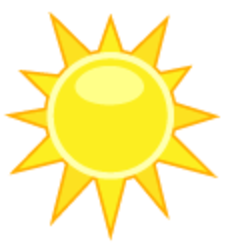 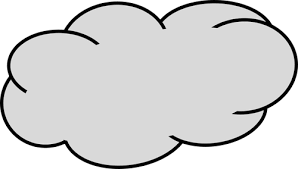 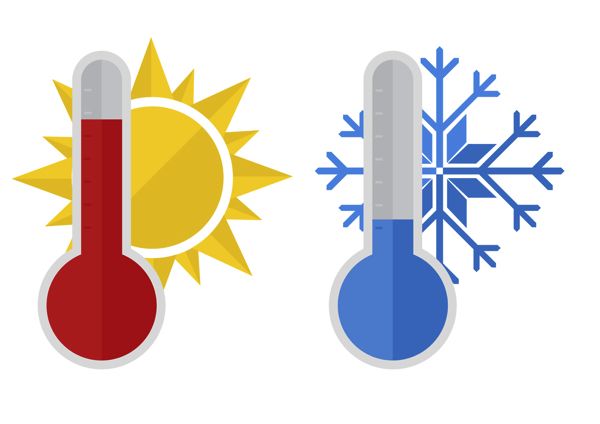 beaumauvaischaudfroidmooislechtwarmkoud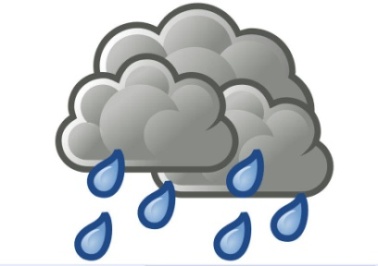 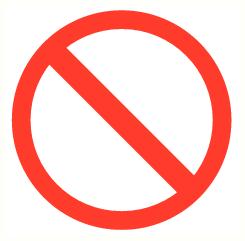 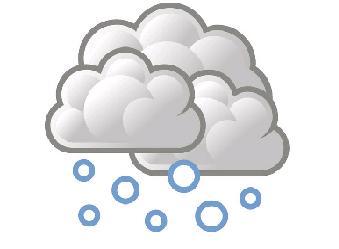 Il pleut.Il ne pleut pas.Il neige.Il ne neige pas.Het regent.Het regent niet.Het sneeuwt.Het sneeuwt niet.Il va faire…Il va faire…Il va faire…Il va faire…Il va…Il va…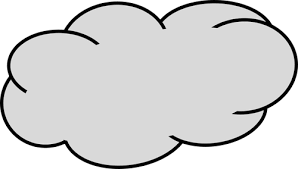 mooislechtwarmkoudregenensneeuwenbeaumauvaischaudfroidpleuvoirneiger